[ALL  TENNIS ASSOCIATION]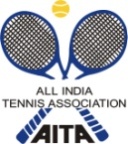 HOTEL DETAILSRULES / REGULATIONSNAME OF THE TOURNAMENT TTC – AITA TALENT SERIES TENNIS TOURNAMENT - 2015NAME OF THE STATE ASSOCIATIONKERALA TENNIS ASSOCIATION HONY. SECRETARY OF ASSOCIATIONTHOMAS PAUL ADDRESS OF ASSOCIATION15 , JUDE VILLA , CHANDRANAGARPALAKKAD - 678007TOURNAMENT WEEK17TH AUGUST TO 21ST   2015THE ENTRY IS TO BE SENT THE ENTRY IS TO BE SENT ttctvm.entry@gmail.comttctvm.entry@gmail.comADDRESSADDRESSTHE  TENNIS CLUB , KOWDIAR  P.O.THE  TENNIS CLUB , KOWDIAR  P.O.TELEPHONE0471 – 2722737        -  2722592FAX0471 -2727475EMAILttctvm.entry@gmail.comCATEGORY ()N(      )NS(      )SS(      )CS(    )TS( )AGE GROUPS ()U-12( ) U-14(    )U-16(  )U-18(  )Men’s(      )Women’s(      )SIGN-INSIGN-INQUALIFYING14TH AUGUST12  TO 2 PM 14TH AUGUST12  TO 2 PM MAIN DRAW16TH  AUGUST12  TO  2 PM 16TH  AUGUST12  TO  2 PM MAIN DRAW SIZEMAIN DRAW SIZESingles3232Doubles1616QUALIFYING DRAW SIZEQUALIFYING DRAW SIZESinglesOpenOpenDoublesNANADATES FOR SINGLESDATES FOR SINGLESQUALIFYING15TH& 16TH  AUGUST  15TH& 16TH  AUGUST  MAIN DRAW17TH AUGUSTONWARDS17TH AUGUSTONWARDSDATES FOR DOUBLESDATES FOR DOUBLESQUALIFYINGN/AN/AMAIN DRAW18th AUGUST ONWARDS18th AUGUST ONWARDSENTRY DEADLINE27TH JULY 2015   TILL 5 PM 27TH JULY 2015   TILL 5 PM 27TH JULY 2015   TILL 5 PM WITHDRAWAL DEADLINEWITHDRAWAL DEADLINEWITHDRAWAL DEADLINE10TH AUGUST 2015 TILL 5 PM 10TH AUGUST 2015 TILL 5 PM NAME OF THE VENUENAME OF THE VENUETHE  TENNIS CLUBTHE  TENNIS CLUBTHE  TENNIS CLUBADDRESS OF VENUEADDRESS OF VENUETHE  TENNIS CLUB , KOWDIAR  , P.O. - 695003THE  TENNIS CLUB , KOWDIAR  , P.O. - 695003THE  TENNIS CLUB , KOWDIAR  , P.O. - 695003TELEPHONE0471 – 2722737        -  27225920471 – 2722737        -  2722592FAX0471 -27274750471 -2727475EMAILttctvm.entry@gmail.comttctvm.entry@gmail.comCOURT SURFACECLAY AND SYNTHETICCLAY AND SYNTHETICBALLSAITA APPROVEDAITA APPROVEDNO. OF COURTS99FLOODLIT44TOURNAMENT DIRECTORTOURNAMENT REFEREETOURNAMENT DIRECTORTOURNAMENT REFEREEA. SANJAI KUMAR  (08281279373 )ASHWANI PRAKASH  ( 08129377548 )A. SANJAI KUMAR  (08281279373 )ASHWANI PRAKASH  ( 08129377548 )A. SANJAI KUMAR  (08281279373 )ASHWANI PRAKASH  ( 08129377548 )TELEPHONE0471 – 2722737        -  27225920471 – 2722737        -  2722592FAX0471 -27274750471 -2727475EMAILttctvm.entry @gmail.comttctvm.entry @gmail.comNAMENAMETTC CLUB HOUSENAMENAMENAMEThe MATCH POINTADDRESSADDRESSThe  Tennis ClubADDRESSADDRESSADDRESSKowdiarKowdiar.p.oTARIFF TARIFF TARIFF TARIFF TARIFF DOUBLEDOUBLESINGLESINGLESINGLERs.1100/1350/1700/2300(+ST 7.42)DOUBLEDOUBLEDOUBLERs.2000/-0471-2722737TRIPLETRIPLETRIPLE094470331340471-2727475TRIPLETRIPLETRIPLETELEPHONETELEPHONE0TELEPHONETELEPHONETELEPHONE0DISTANCEDISTANCENAMENAMEWINSOR RAJADHANINAMENAMENAMESUN RISE TOURIST HOMEADDRESSADDRESSToll Junction ,Kowdiar.P.OADDRESSADDRESSADDRESSNANTHANCODE,0471-25477770944700060109447063880(SAJEEV KRISHNAN)TARIFF TARIFF Rs.2500+TARIFFTARIFFTARIFFSingle:` Rs.1800+SINGLE (AC)SINGLE (AC)SINGLE (AC)SINGLE (AC)SINGLE (AC)DOUBLE (AC)DOUBLE (AC)DOUBLEDOUBLEDOUBLE0PREMIERE SUITEPREMIERE SUITEPREMIERE SUITETELEPHONETELEPHONETELEPHONETELEPHONETELEPHONETELEFAXTELEFAXTELEPHONETELEPHONETELEPHONETELEPHONETELEPHONETELEPHONETELEFAXTELEFAXTELEFAXEMAILEMAILEMAILEMAILEMAILWEBSITEWEBSITEDISTANCEENTRY
Entry can be sent by post / Fax.   No entry will be accepted through telephone.
AGE ELIGIBILITY
Players born:After 1st Jan 1997 are eligible for participation in U/18, After 1st  Jan 1999 are eligible for participation in U/16, After 1st  Jan 2001 are eligible for participation in U/14,After 1st Jan 2003 are eligible for participation in U/12.
ENTRY FEEAITA Registration Card
It is mandatory for the player to carry ORIGINAL REGISTRATION CARD for the sign-in. In case the player registration is in process with AITA,  In that case player has to carry Original receipt or copy of mail from AITA confirming that  player registration is in process.